§1-B.  Preservation of rural life and values; joint responsibilityThe Legislature finds there has been a dramatic increase of interest in rural living and small and part-time farming; that a high proportion of the population in rural areas is poor, elderly and underemployed; agriculture is significant to the State's economy and that a prospering, stable rural community contributes to the rural quality of life, the preservation of productive farm, farmlands and open space.  [RR 1991, c. 2, §21 (COR).]The Legislature finds that programs that improve the employment opportunity, rural skills, food supply, health and nutrition of the rural people of Maine will improve the economy of Maine and improve the rural quality of life and the health of people and are therefore in the public interest.  [RR 1991, c. 2, §21 (COR).]The Legislature further finds the preservation of rural life and values in the State to be the joint responsibility of all public agencies, local, state and federal, whose policies and programs substantially impact the economy and general welfare of people who reside in rural Maine, such as the development and implementation of programs that assist in the maintenance of family farms, provide specialized opportunities for education and technical training and improve health and nutrition.  The state agencies in addition to the department include, but are not limited to, the Department of Education, Department of Health and Human Services, Department of Labor and the Department of Agriculture, Conservation and Forestry.  [RR 1991, c. 2, §21 (COR); PL 2003, c. 689, Pt. B, §6 (REV); PL 2011, c. 657, Pt. W, §5 (REV).]SECTION HISTORYPL 1983, c. 532, §1 (NEW). PL 1989, c. 700, §A29 (AMD). RR 1991, c. 2, §21 (COR). PL 2003, c. 689, §B6 (REV). PL 2011, c. 657, Pt. W, §5 (REV). The State of Maine claims a copyright in its codified statutes. If you intend to republish this material, we require that you include the following disclaimer in your publication:All copyrights and other rights to statutory text are reserved by the State of Maine. The text included in this publication reflects changes made through the First Regular and First Special Session of the 131st Maine Legislature and is current through November 1, 2023
                    . The text is subject to change without notice. It is a version that has not been officially certified by the Secretary of State. Refer to the Maine Revised Statutes Annotated and supplements for certified text.
                The Office of the Revisor of Statutes also requests that you send us one copy of any statutory publication you may produce. Our goal is not to restrict publishing activity, but to keep track of who is publishing what, to identify any needless duplication and to preserve the State's copyright rights.PLEASE NOTE: The Revisor's Office cannot perform research for or provide legal advice or interpretation of Maine law to the public. If you need legal assistance, please contact a qualified attorney.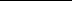 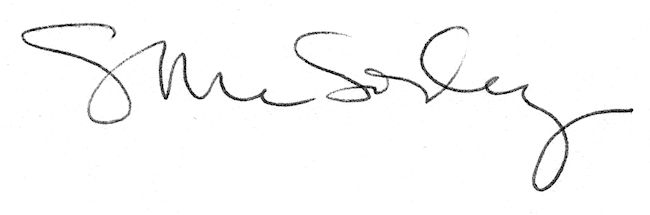 